行政院農業委員會農糧署為鼓勵農業產銷班班員參與農業經營及提升營農之專業知能，辦理一系列「扎根農業講堂訓練課程」，期能提升農業產銷班班員企業化管理思維及經營管理軟實力，促進產業多元發展。扎根農業講堂:產銷班經營實務女性專班：報名網址： https://sites.google.com/view/ruralclassroom或手機掃描左下方「110年度扎根農業講堂QRcode」，了解訓練課程的內容及線上報名。若有任何相關問題，可透過手機掃描右下方「LINE群組QRcode」加入110年扎根農業講堂群組提問，或請電洽睿峯經營管理顧問有限公司施先生或蕭小姐（04-23756558 #17）。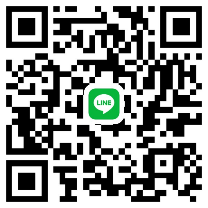 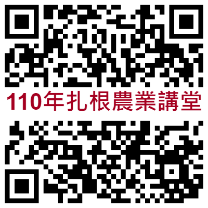 扎根農業講堂課程表產銷班經營實務女性專班課程表梯次日期主題地點110月4日文案包裝大補帖台南市210月5 - 6日老闆的電商求生班台南市310月20 - 21日自媒體行銷術台中市410月23日後疫情時代行銷策略台中市510月27日媒體人教你Youtube及廣告製作台中市611月3日食農教育秘技嘉義市711月10日第一次銷售就上手高雄市811月11 -12日商品美學高雄市梯次日期主題地點910月25 - 26日媒體行銷及基礎財務管理台中市1011月4 - 5日農業創意及文書能力嘉義市梯次日期主題課程課程地點110月4日(一)文案包裝大補帖9:30~12:30用文字創造品牌溫度台南市和逸飯店台南館110月4日(一)文案包裝大補帖13:30~16:30精準表述產品競爭力台南市和逸飯店台南館210月5~6日(二~三)老闆的電商求生班9:30~12:30電商選品密技大公開台南市和逸飯店台南館210月5~6日(二~三)老闆的電商求生班13:30~16:30網路行銷爆紅秘訣台南市和逸飯店台南館210月5~6日(二~三)老闆的電商求生班9:00~12:00選戰電商平台獨家秘辛台南市和逸飯店台南館210月5~6日(二~三)老闆的電商求生班13:00~16:00超洗腦社群廣告攻略台南市和逸飯店台南館310月20~21日(三~四)自媒體行銷術9:30~12:30FB直播輕鬆簡單玩起來10/20天閣飯店台中館10/21正聲廣播台中台310月20~21日(三~四)自媒體行銷術13:30~16:30Podcast必學指南，斜槓你的專業10/20天閣飯店台中館10/21正聲廣播台中台310月20~21日(三~四)自媒體行銷術9:00~12:00媒體人手把手我們直播玩起來！10/20天閣飯店台中館10/21正聲廣播台中台310月20~21日(三~四)自媒體行銷術13:00~16:00狂聽上癮！打造你的Podcast魅力10/20天閣飯店台中館10/21正聲廣播台中台410月23日(六)後疫情時代行銷策略9:30~12:30銷售黑馬的市場策略台中市天閣飯店台中館410月23日(六)後疫情時代行銷策略13:30~16:30如何進攻主流通路台中市天閣飯店台中館510月27日(三)媒體人教你Youtube及廣告製作9:30~12:30Youtube影片編輯密笈台中市天閣飯店台中館510月27日(三)媒體人教你Youtube及廣告製作13:30~16:30優質的廣告製作台中市天閣飯店台中館611月3日(三)食農教育秘技9:30~12:30食農教育營運模式嘉義市耐斯王子大飯店611月3日(三)食農教育秘技13:30~16:30食農教育場域的空間規劃設計嘉義市耐斯王子大飯店711月10日(三)第一次銷售就上手9:30~12:30銷售溝通–第一印象說話術高雄市和逸飯店高雄館711月10日(三)第一次銷售就上手13:30~16:30實境演練及調整高雄市和逸飯店高雄館811月11~12日(四~五)商品美學9:30~12:30品牌識別規劃高雄市和逸飯店高雄館811月11~12日(四~五)商品美學13:30~16:30商品視覺規劃高雄市和逸飯店高雄館811月11~12日(四~五)商品美學9:00~12:00活動場地規劃及安排解析高雄市和逸飯店高雄館811月11~12日(四~五)商品美學13:00~16:00攤位美學及佈置方法實務操作技巧高雄市和逸飯店高雄館梯次日期主題課程課程地點910月25~26日(一~二)媒體行銷及基礎財務管理9:30~12:30臉書軟體台中市天閣飯店台中館910月25~26日(一~二)媒體行銷及基礎財務管理13:30~16:30女力青農經營經驗分享台中市天閣飯店台中館910月25~26日(一~二)媒體行銷及基礎財務管理9:00~12:00認識財務報表台中市天閣飯店台中館910月25~26日(一~二)媒體行銷及基礎財務管理13:00~16:00記帳實務台中市天閣飯店台中館1011月4~5日(四~五)農業創意及文書能力9:30~12:30跟著農夫田裡鬧嘉義市耐斯王子大飯店1011月4~5日(四~五)農業創意及文書能力13:30~16:30農業多元經營創意發展嘉義市耐斯王子大飯店1011月4~5日(四~五)農業創意及文書能力9:00~12:00Word、Excel軟體使用技巧嘉義市耐斯王子大飯店1011月4~5日(四~五)農業創意及文書能力13:00~16:00提案與簡報技巧嘉義市耐斯王子大飯店